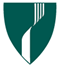 NotatTil: Einingsleiar
Kopi: HTV/HVO og kommunalsjefar
Frå: Kommunedirektøren
Dato: 16. april
Tilsette – diverse problemstillingar knytt til opning av skuler og barnehagar

Føremålet med dette skrivet er å informere om forskjellege problemstillingar du som leiar kan bli møtt med frå dine tilsette  og korleis du skal handtere desse. Dette spesielt i samband med at vi no opnar barnehagane og delvis skulane. 
Frå Helsedirektoratet
«Anbefaling til arbeidsgivere om helsepersonell med risiko for å bli alvorlig syke med covid-19
Anbefaling
Helsedirektoratet anbefaler arbeidsgivere i helse- og omsorgstjenesten å forsøke så langt som mulig å skjerme ansatte i risikogrupper og gravide mot smitte, ved følgende tiltak:Annet personell bør håndtere mest mulig av den direkte kontakten med covid-19 mistenkte eller bekreftede tilfeller. Dette inkluderer prøvetaking.Personell som er i risikogrupper eller er gravide bør så langt som mulig arbeide med andre pasientgrupper enn pasienter med covid-19. De trenger også god diagnostikk, behandling og pleie i helsetjenestenVed arbeidssituasjon der eksponering for smitte ikke kan unngås, anbefales omplassering til andre arbeidsoppgaver eller hjemmekontor vurdert ut fra individuell risikoSykemelding er ikke anbefalt med mindre omplassering eller tilrettelegging for hjemmekontor ikke er muligTilrettelegging skal gjøres i samråd med arbeidsgiverRådene gjelder helsepersonell, og andre arbeidstagere i helse- og omsorgssektoren som i sin arbeidssituasjon kan ha økt risiko for koronavirus-smitte, for eksempel renholdere.      Definisjon av risikogrupperGravideSpesielle råd til personer i risikogrupper er utarbeidet av Folkehelseinstituttet og gjelder også helsepersonell i disse gruppene»
Vi ber om at innhaldet i dette informasjonsskrivet vert gjort kjent for alle dine tilsette !Ole John Østenstad
KommunedirektørNrSituasjonHandling/tiltakOpning av barnehagar (20.4) og skular delvis (27.4)Alle tilsette møter på arbeidd etter fastsatt dato/tidspunkt frå einingsleiar.Evt unntak:Tilsette som er mellombels omplassert til omsorgssektoren vert der så lenge det er behov for opplæring. Når opplæringa er over, skal dei attende til si eining. Vert ført attende til omsorgstenesta når behovet dukkar opp.
Tilsette med skuleborn i 1-4 klasse, må i veke 17 framleis nytte omsorgsdagar ev heimekontor jr. informasjonsskriv nr 3, pkt. 2.
Tilsette er sjukeSkal nytte eigenmelding ev kontakte lege for sjukmelding. (Jf. også informasjonsskriv nr 3 pkt. 1.)
Det er påvist smitte i einingaDet vil skje ei konkret vurdering av smittesituasjonen av kommuneoverlegen.
Aktuelle tiltak kan bli:Tilsette i risikogruppa (1) samt gravide skal omplasserast ev nytte heimekontor/heimeundervisning. Om det ikkje er mogleg, må den tilsette  kontakte lege og få sjukmelding.  Tilsette som er definert som risikogruppe (1)Sjå tilråding frå Helsedirektoratet under.

Denne tilrådinga er særleg retta mot helsepersonell. Tilsvarande tilråding finns ikkje overfor andre yrkesgrupper. Men iom at helsepersonell er den yrkesgruppa som mest sannsynleg kjem i kontakt med koronasmitta menneske, er denne godt dekkande for alle yrkesgrupper.

 «Anbefaling til arbeidsgivere om helsepersonell med risiko for å bli alvorlig syke med covid-19Tilsette har born som er sjuke (uansett sjukdom)Tilsette kan nytte omsorgsdagar – jf. informasjonsskriv nr 3, pkt. 2. Når tal dagar totalt er nytta, skal dei stoppast i løn. Tilsette må då kontakte NAV. Einingsleiar må informere aktuelle tilsette om det.  
Tilsette har nære pårørande som er gravide eller i risikogruppa (1)Sjå pkt nr 4. 
Same her. Tilsette som har born med kroniske sjukdommarSituasjonen vil avgjere om desse bør møte i barnehage/skule. Dei er omtala i Veileder om smittevern i barnehager under covid-19 utbruddet 2020Som hovudregel er det ikkje grunnlag for at søsken til desse barna/ungdommane skal haldast heime. 
Eit viktig unntak er søsken som skal vere beinmargsdonor for husstandsmedlemmar (siste 28 dagar før donasjon).Tilsette som har  luftvegsinfeksjon eller det er ein i husstanden som har detteTilsette kan kom attende på arbeid etter at dei har vore symptomfrie i 1 døgn. Om ein i husstanden har symptom på luftvegsinfeksjon, men ikkje har påvist covid-19, kan den tilsette møte på arbeid som normalt. Dei må derimot forlate arbeidsplassen dersom dei får symptom.NB: Tilsette med typiske symptom på pollenallergi (kjent pollenallergi, rennande nase med klart nasesekret, rennande/kløande auge) kan møte på arbeid.Tilsette har ein i hustanden som har fått stadfesta smitte med covid-19Tilsette skal ikkje møte på arbeid med setjast i karantene
etter råd frå legen.Tilsette som ønskjer å bli testaNo vert ein berre testa om:ein tilhøyrar risikogruppa og har symptom på luftvegsinfeksjoneller er i nærkontakt med ein som er smitta og samstundes sjølv symptom på luftvegsinfeksjon. Sjå retningslinjene omtala i pkt 8.Framover vert det forventa at testkapasiteten vert auke. Det kjem vi attende til. Tilsette som vel å vere heime.Ein generell frykt for smitte gir ikkje grunnlag for å halde seg borte frå arbeidet. Einingsleiar kan derimot vurdere uløna permisjon/avspasering/ferie om drifta tillèt det. Om dette ikkje vert innvilga, vil det vere eit ulegitimert fråvær. 

Dette gjeld både når den tilsette ikkje møter på arbeid, og i dei tilfella kor den tilsette vel å halde sitt born heime, og såleis ikkje kan starte å arbeide i kommunen.Tilsette som vel å vere heime med borna utan medisinsk begrunna årsakSjå pkt 11.   